Приложение к ТЗ«Место размещения оконных проемов и сэндвич-панелей»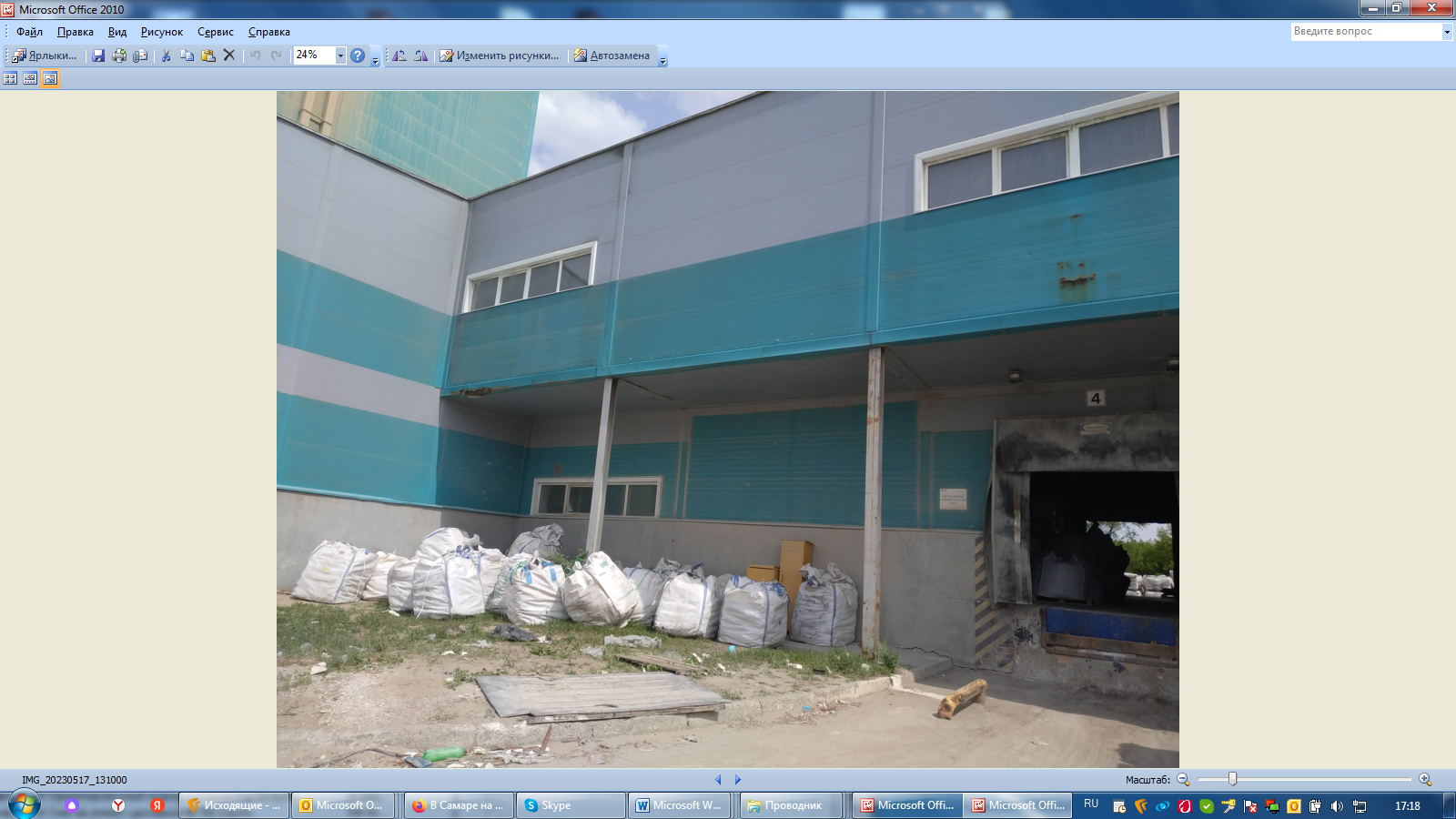                                -    замена сэндвич-панелей на новые                              -     замена оконных проемов на сэндвич-панели                              -    замена поврежденных участков нащельника